附件1：参会企业资料目录省外企业参会申请表（见附表）企业简介营业执照有效期内的烟花爆竹安全生产许可证2021年度产品质检报告法人身份证明产品质量责任保险单证明所在地政府主管部门或商会出具的上年度无安全生产事故证明备注：有以下情况之一的，申报资料不予受理国家市场监督管理总局、四川省市场监督管理局2020年烟花爆竹产品抽查通报不合格的企业；国家应急管理部、四川省应急管理厅2020年烟花爆竹产品抽查通报不合格的企业； 资料不全的。附表省外企业参会申请表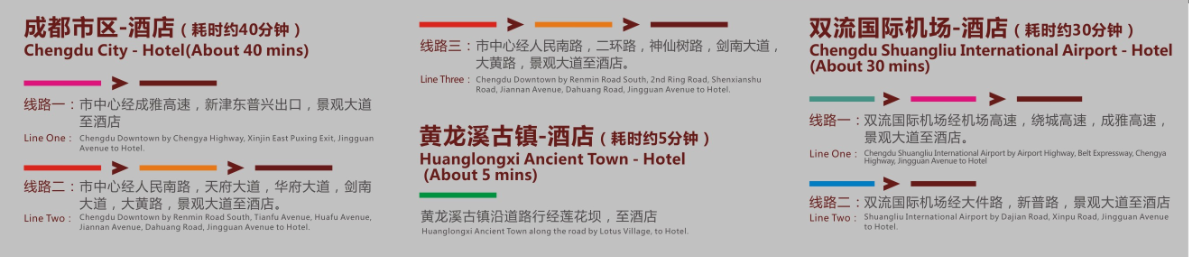 企业名称企业类型法定代表人联系电话联 系 人联系电话单位地址邮箱统一社会信用代码安全生产许可证号上年产值上年在川销售额上年在川销售公司数量上年在川销售主要地区供货产品范围个人燃放类爆竹类〔  〕  喷花类〔  〕   旋转类〔  〕     升空类〔  〕    吐珠类〔  〕  玩具类〔  〕   组合烟花类〔  〕        个人燃放类爆竹类〔  〕  喷花类〔  〕   旋转类〔  〕     升空类〔  〕    吐珠类〔  〕  玩具类〔  〕   组合烟花类〔  〕        个人燃放类爆竹类〔  〕  喷花类〔  〕   旋转类〔  〕     升空类〔  〕    吐珠类〔  〕  玩具类〔  〕   组合烟花类〔  〕        供货产品范围专业燃放类喷花类〔  〕  旋转类〔  〕     升空类〔  〕    吐珠类〔  〕礼花类〔  〕  架子烟花类〔  〕 组合烟花类〔  〕  专业燃放类喷花类〔  〕  旋转类〔  〕     升空类〔  〕    吐珠类〔  〕礼花类〔  〕  架子烟花类〔  〕 组合烟花类〔  〕  专业燃放类喷花类〔  〕  旋转类〔  〕     升空类〔  〕    吐珠类〔  〕礼花类〔  〕  架子烟花类〔  〕 组合烟花类〔  〕  企业意见我单位承诺：严格遵守国家有关法律法规开展业务活动；严格遵守《四川省烟花爆竹协会行业自律规约》及相关规章制度；仅向取得经营（批发）资质的合法企业销售烟花爆竹产品；仅销售符合国家标准的合格烟花爆竹产品；杜绝质次价低、假冒伪劣、“超标”、“违禁”及 “假大空”产品；不向零售经营者或违法商贩直接供货；不向无焰火燃放作业资质的单位销售专业燃放类产品。 自愿承担由于产品质量问题产生的责任；保证参会申请所提供的资料真实有效。法定代表人（签字）：             企业盖章：                                 年    月    日我单位承诺：严格遵守国家有关法律法规开展业务活动；严格遵守《四川省烟花爆竹协会行业自律规约》及相关规章制度；仅向取得经营（批发）资质的合法企业销售烟花爆竹产品；仅销售符合国家标准的合格烟花爆竹产品；杜绝质次价低、假冒伪劣、“超标”、“违禁”及 “假大空”产品；不向零售经营者或违法商贩直接供货；不向无焰火燃放作业资质的单位销售专业燃放类产品。 自愿承担由于产品质量问题产生的责任；保证参会申请所提供的资料真实有效。法定代表人（签字）：             企业盖章：                                 年    月    日我单位承诺：严格遵守国家有关法律法规开展业务活动；严格遵守《四川省烟花爆竹协会行业自律规约》及相关规章制度；仅向取得经营（批发）资质的合法企业销售烟花爆竹产品；仅销售符合国家标准的合格烟花爆竹产品；杜绝质次价低、假冒伪劣、“超标”、“违禁”及 “假大空”产品；不向零售经营者或违法商贩直接供货；不向无焰火燃放作业资质的单位销售专业燃放类产品。 自愿承担由于产品质量问题产生的责任；保证参会申请所提供的资料真实有效。法定代表人（签字）：             企业盖章：                                 年    月    日